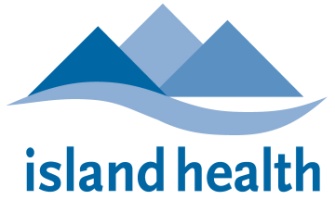 Island Health Pharmacy Practice ResidencyMEDICATION USE MANAGEMENT ROTATION 2018-19PRECEPTORS	ROTATION DESCRIPTIONThe Medication Use Management (MUM) rotation is a one-week rotation that provides the Pharmacy Resident with training and experience in provincial hospital formulary management.  The rotation is based at the Royal Jubilee Hospital (RJH). Rotation time will be divided between didactic teaching, observation and participation in formulary-related meetings, and work on individual or group assignments. Assignment work will involve an opportunity to practice scholarly writing, which will be formally evaluated. The resident will have an opportunity to meet with the preceptors daily. The resident will be provided with informal feedback during the rotation and a formal rotation evaluation will be completed at the end of the week.GOALSGain exposure to and familiarity with the role that Medication Use Management has in the delivery of safe, effective, and financially prudent pharmacotherapy.OBJECTIVESThe resident will be able to:Verbally explain the role and responsibilities of a MUM Pharmacist. (CPRB 3.2.1)Verbally summarize the key components of the following policies:The Island Health Formulary System Medication Policy B.05a-e.The Island Health Special Access Programme (SAP) Policy B.19The Island Health Pharmaceutical Industry Representatives’ Activities Policy E.06. (CPRB 3.2.1)Verbally summarize the roles and relationships between the Provincial Drug Use Review Subcommittee, the Provincial Pharmacy & Therapeutics Committee, and the Island Health Therapeutic Stewardship and Safety Quality Council. (CPRB 3.2.1) To engage in the Provincial Formulary System by participating in a written provincial formulary review and/or producing a formulary policy document (CPRB 3.2.2). To plan /initiate a drug usage evaluation. (CPRB 3.2.2, 3.5.4)To demonstrate an understanding of how a Provincial Formulary Budget Impact Analysis (BIA) is undertaken by processing a mock scenario and presenting to the preceptors verbally. (CPRB 3.2.1)To verbally demonstrate an understanding of the impact and complexity of drug shortages by discussing past and current situations affecting Island Health. (CPRB 3.2.1)To verbally discuss (with examples) how communication tools (paper, electronic, and verbal) are used efficiently and effectively manner. (CPRB 3.4.1, 3.5.4)REQUIRED ACTIVITIESEngage in a didactic discussion regarding MUM rotation objectives.Residents will be evaluated for engagement by their level of discussion participation and their asking of questions to clarify issues.Complete the assigned readings.Residents will be evaluated for knowledge by their answers to preceptor questions at wrap-up.A Formulary evaluation or related guidance document will be submitted to the British Columbia Health Authority Pharmacy & Therapeutics (BCHA P&T) Committee and/or the Therapeutic Stewardship and Safety Quality Council (TSSQC).Residents will be evaluated for writing skills (see Evaluation of Scholarly Writing Skills Form in one45.com).Participate in the initiation of an actual or mock Drug Use Evaluation (DUE) project.Residents will be evaluated on their understanding of the objectives and methodology involved in DUE and how to best obtain high quality data.Participate in a Provincial Drug Review Subcommittee (BC DRS) meeting teleconference. Dates to be announced.Residents must complete their BC DRS experience by documenting their thoughts in their ePortfolio.PRELIMINARY SCHEDULEDOCUMENTS REVIEWED DURING DIDACTICS Island Health and Provincial Medication PoliciesMedication Policy B.05a Formulary Approval ProcessMedication Policy B.05b Non-Formulary SystemMedication Policy B.05c Excluded DrugsMedication Policy B.05d Restricted DrugsMedication Policy B.05d Appendix 1 Restriction ListMedication Policy B.05e Automatic Therapeutic Interchange Program (TIP)Medication Policy B.05e Therapeutic Interchange ListMedication Policy B.19 Special Access Programme (SAP) MedicationMedication Policy E.06 Pharmaceutical Industry Representatives’ ActivitiesFormulary Review DocumentsDefining what items should be assessed through the BC P&T processBCHA Conflict of Interest DisclosureMOH Conflict of Interest DisclosureMedication Use Management – Writing StyleguideVancouver-Style ReferencingTemplate – Abbreviated ReviewTemplate – Full ReviewTemplate – SBARFormulary Form-Route Style GuideCommonly Referenced Online ResourcesIsland Health Pharmacy INTRAnetE-formularyRestrictions, Therapeutic Subs, and other related Med PoliciesIV ManualLexiCompUpToDateDrug ShortagesBC PharmacareCADTH ReviewsHealth Canada Drug DatabaseEuropean Medicines Agency (EMA)National Institute for Health and Care Excellence (NICE)Google ScholarUBC LibraryTherapeutics InitiativeEVALUATIONSThe resident and preceptor(s) shall complete and review together the final evaluation on or around the last day of the rotation.  There is no mid-point evaluation for this rotation. FINAL EVALUATIONSresident’s self-evaluationresident’s evaluation of the preceptorresident’s evaluation of the rotation preceptor’s evaluation of the residentpreceptor’s self-evaluationLara Campbell, BSc (Pharm), ACPRMedication Use Management Rx Office: RJH RB 210Phone: 250-370-8111 local 12702Richard Cormier, BSc (Pharm), ACPR Medication Use Management RxOffice: RJH RB 210Phone: 250-370-8936 or local 18936Activity Date / TimeLocationIntroductions.  Review MUM ROAD document and rotation expectations.  Tour of informatics, med safety, purchasing area resourcesMon, Aug 27
 0900-1000RB210Formulary management didactics and assignmentsMon, Aug 271030-1230RB203DRS Planning TeleconferenceTue, Aug 28
(0930-1130h)RB210Drug Shortages / TeleconferenceWed, Aug 29
(0900-1030h)RB210Drug Use Evaluation didacticsWed, Aug 29
(1100-1200h)RB203Assignment review -individualThu, Aug 30RB210Assignment Presentation  - groupFri, Aug 31
(1030-1200h)RB2013